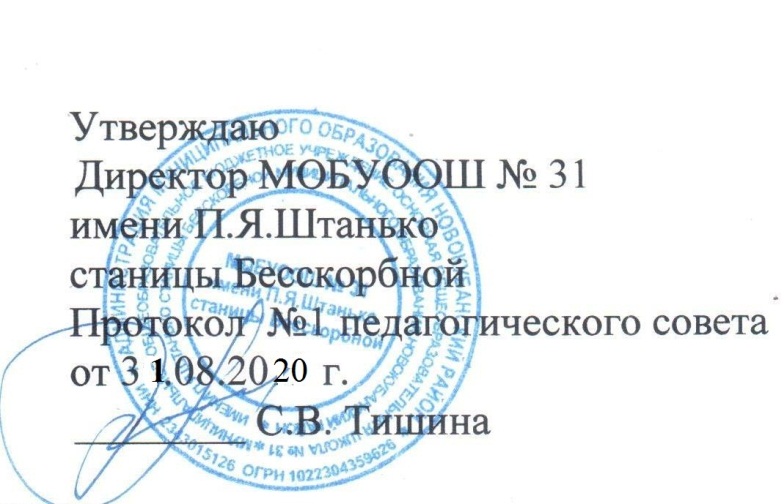 УЧЕБНЫЙ ПЛАНначального общего образованиямуниципального общеобразовательного бюджетного учрежденияосновной общеобразовательной школы № 31 имени П.Я. Штанько станицы Бесскорбной муниципального образования Новокубанский районна 2020– 2021 учебный годПОЯСНИТЕЛЬНАЯ ЗАПИСКАЦели и задачи МОБУООШ № 31 имени П.Я. Штанько станицы Бесскорбной         Цель: реализация основной общеобразовательной программы начального общего образования МОБУООШ № 31 имени П.Я. Штанько станицы Бесскорбной, то есть обеспечение выполнения требований ФГОС НОО, обеспечение планируемых результатов по достижению выпускником начальной общеобразовательной школы целевых установок, знаний, умений, навыков и компетенций, определяемых личностными возможностями ребёнка младшего школьного возраста, индивидуальными особенностями его развития и состояния здоровья.   Задачи: обеспечить регулирование различных аспектов освоения метапредметных умений, т.е. способов деятельности, применимых в рамках, как образовательного процесса, так и при решении проблем в реальных жизненных ситуациях:- формирование общей культуры, духовно-нравственное,
гражданское, социальное, личностное и интеллектуальное развитие, развитие творческих способностей, сохранение и укрепление здоровья;- обеспечение планируемых результатов по освоению выпускником целевых установок, приобретению знаний, умений, навыков, компетенций и компетентностей, определяемых личностными, семейными, общественными, государственными потребностями и возможностями обучающегося младшего школьного возраста, индивидуальными особенностями его развития и состояния здоровья;- становление и развитие личности в её индивидуальности, самобытности, уникальности и неповторимости;- обеспечение преемственности начального общего и основного общего образования;- достижение планируемых результатов освоения основной образовательной программы начального общего образования всеми обучающимися, в том числе детьми с ограниченными возможностями здоровья (далее-дети с ОВЗ);- обеспечение доступности получения качественного начального общего образования;- выявление и развитие способностей обучающихся, в том числе, проявивших выдающиеся способности, через систему кружков, организацию общественно полезной деятельности;- организация интеллектуальных и творческих соревнований, научнотехнического творчества и проектно-исследовательской деятельности;- участие обучающихся, их родителей (законных представителей), педагогических работников и общественности в проектировании и развитии внутришкольной социальной среды;- использование в образовательной деятельности современных образовательных технологий деятельностного типа;- предоставление обучающимся возможности для эффективной самостоятельной работы;- включение обучающихся в процессы познания и преобразования внешкольной социальной среды (станицы Бесскорбной и Новокубанского района).Ожидаемые результаты        В соответствии с основной образовательной программой начального общего образования муниципального общеобразовательного бюджетного учреждения основной общеобразовательной школы № 31 имени П.Я. Штанько станицы Бесскорбной муниципального образования Новокубанский район прогнозируются следующие ожидаемые результаты: - достижение обучающимися личностных результатов (готовность и способность обучающихся к саморазвитию); - сформированность мотивации к обучению и познанию; осмысление и принятие базовых ценностей; - достижение обучающимися метапредметных результатов (освоение универсальных учебных действий: регулятивных, познавательных, коммуникативных); - достижение предметных результатов (освоение опыта предметной деятельности по получению нового знания, его преобразования и применения на основе элементов научного знания, современной научной картины мира); - готовность к углубленному изучению отдельных учебных предметов на уровне основного общего образования.Особенности и специфика МОБУООШ № 31 имени П.Я. Штанько                     станицы БесскорбнойВ МОБУООШ № 31 имени П.Я. Штанько станицы Бесскорбной в 2020-2021 учебном году открыты классы (группы) казачьей направленности (3, 4 классы).         Цель открытия классов: формирование гражданина, которому свойственны такие качества как  патриотизм, уважение к истории и культуре Отечества, родному краю, ощущения себя хозяином страны, края, своего населенного пункта, моральная стойкость, традиционные нравственные ценности, развитие гражданского самосознания, законопослушность, способность отстаивать свои и уважать права других.                                                  Задачи: возрождение духовных, исторических и военно-патриотических традиций кубанского казачества,  приобщение детей к общечеловеческим ценностям, к православным традициям казачества, чему способствует изучение основ православной культуры, формирование здорового образа жизни, выработка у учащихся активной жизненной позиции, сознательной дисциплины, мотивации на учебную деятельность.   Эти задачи реализуются через предмет «Кубановедение» и кружки внеурочной деятельности: «История и культура кубанского казачества», «Основы православной культуры».Реализуемые основные общеобразовательные программы         Муниципальное общеобразовательное бюджетное  учреждение основная общеобразовательная школа № 31 имени П.Я. Штанько станицы Бесскорбной муниципального образования Новокубанский район реализует основную образовательную программу начального общего образования и предусматривает 4-летний нормативный срок освоения образовательных программ начального общего образования для 1-4 классов; в соответствии с ФГОС начального общего образования срок получения начального общего образования для инвалидов и лиц с ограниченными возможностями здоровья при обучении по адаптированным основным образовательным программам начального общего образования увеличивается не более чем на два года.Нормативная база для разработки учебного плана        При составлении учебного плана муниципальное общеобразовательное бюджетное учреждение основная  общеобразовательная школа № 31 имени П.Я. Штанько станицы Бесскорбной муниципального образования Новокубанский район руководствовалось следующими нормативными документами:- Федеральным Законом от 29.12.2012 № 273-ФЗ «Об образовании в Российской Федерации», - Федеральным государственным образовательным стандартом начального общего образования, утвержденным приказом Министерства образования и науки Российской Федерации от 06.10.2009 № 373 «Об утверждении и введении в действие федерального государственного стандарта начального общего образования» с изменениями и дополнениями (далее - ФГОС начального общего образования), - Порядком организации и осуществления образовательной деятельности по основным общеобразовательным программам - образовательным программам начального общего, основного общего и среднего общего образования, утвержденным приказом Министерства образования и науки Российской Федерации от 30.08.2013 № 1015,-  Санитарно-эпидемиологическими требованиями к условиям и организации обучения в общеобразовательных учреждениях, утверждёнными постановлением Главного государственного санитарного врача Российской Федерации от 29.12.2010 № 189 с изменениями (далее – СанПиН 2.4.2.2821-10). Режим функционирования МОБУООШ № 31 имени П.Я. Штанько                     станицы БесскорбнойОрганизация образовательного процесса регламентируется  календарным учебным графиком (утвержден решением педагогического совета МОБУООШ   № 31 имени П.Я. Штанько станицы Бесскорбной протокол  № 1 от 30 августа 2019 года). Режим функционирования устанавливается в соответствии с СанПин 2.4.2.2821-10 и Уставом муниципального общеобразовательного бюджетного учреждения основной общеобразовательной школы № 31 имени П.Я.Штанько станицы Бесскорбной муниципального образования Новокубанский район.Продолжительность учебного года:1 класс – 33 учебные недели; 2-4 классы – 34 учебные недели.      Обучение происходит по четвертям, учебный год состоит из 4 четвертей.2. Продолжительность учебной недели 5 дней – в 1-4 - х классах. 3. Максимально допустимая нагрузка обучающихся:  4. Обучение детей в 1-м классе осуществляется с соблюдением следующих дополнительных требований: - учебные занятия проводятся только в первую смену; - 5-дневная учебная неделя; - организация в середине учебного дня динамической паузы продолжитель-ностью не менее 40 минут; - использование «ступенчатого» режима обучения: в первой четверти по 3 урока в классно-урочной системе по 35 минут, после адаптационного периода во второй четверти - по 4 урока в день по 35 минут, со второго полугодия продолжительность урока в 1-ом классе - 40 минут; - обучение без домашних заданий и балльного оценивания знаний обучающихся;- дополнительные недельные каникулы в середине третьей четверти с                      08.02. 2021 по 14.02.2021 года. 5. Начало занятий – 08 час. 30мин. в соответствии с календарным графиком.Продолжительность урока:2-4 классы  -  40  мин;в 1 классе:     35 мин. сентябрь-октябрь 3 урока, ноябрь-декабрь 4 урока;                       40 мин. январь-май 4 урока (1 день 5 уроков)Расписание звонков:Перерыв между обязательными занятиями  и занятиями внеурочной деятельности составляет  45  мин.6. Домашние задания даются обучающимся 2-4-х классов с учетом возможности их выполнения по всем предметам в следующих пределах: во 2- 3 классах - 1,5 часов, в 4 классе – до 2 часов.Выбор учебников и учебных пособий, используемых при реализации учебного плана     	Изучение учебных предметов федерального компонента организуется с использованием учебников, включенных в Федеральный перечень, утверждённый приказом Министерства просвещения РФ от 27.05.2020 года № 268 «О федеральном перечне учебников, рекомендуемых к использованию при реализации имеющих государственную аккредитацию образовательных программ начального общего, основного общего, среднего общего образования».Изучение регионального предмета «Кубановедение» реализуется по учебникам «Кубановедение» авторы: Е.Н. Ерёменко и др. ОИПЦ Перспективы образования (1, 2 классы), В.М. Мирук Перспективы образования (3, 4 классы).Список учебников для 1-4 классов:Список учебных пособий для 1-4 классов:Особенности учебного плана     	Учебный план 1-4-х классов МОБУООШ № 31 имени П.Я. Штанько станицы Бесскорбной муниципального образования Новокубанский  район обеспечивает реализацию требований ФГОС НОО, определяет общий объем нагрузки и максимальный объем аудиторной нагрузки обучающихся, состав и структуру обязательных предметных областей по классам (годам обучения).      	Учебный план 1-4-х классов реализуется в соответствии с требованиями ФГОС начального общего образования, утвержденным приказом Министерства образования и науки Российской Федерации от 6 октября 2009 № 373 (с изменениями).	Учебный план начального общего образования для 1-4-х  классов  реализуется на основе УМК «Школа России», Сборник программ «Школа России» под редакцией А.А.Плешакова, Москва, издательский центр «Просвещение», 2017 г. Главной целью УМК «Школа России» является создание условий для развития личности младшего школьника, реализации его способностей, поддержка индивидуальности;  освоение младшим школьником системы знаний, общеучебных и предметных умений и навыков, универсальных учебных действий; формирование у ребенка интереса к учению и умения учиться; формирование здоровьесберегающих навыков, обучение основам безопасной жизнедеятельности.	1-4 классы МОБУООШ № 31 имени П.Я. Штанько станицы Бесскорбной  реализуют ФГОС НОО.   ФГОС начального общего образования определяет обязательные предметные области: Русский язык и литературное чтение, Родной язык и литературное чтение на родном языке, Иностранный язык, Математика и информатика, Обществознание и естествознание (Окружающий мир), Основы религиозных культур и светской этики, Искусство, Технология, Физическая культура.      	Сокращён 1 час в неделю предмета «Окружающий мир» в 1-4-х классах при увеличении количества часов предмета «Русский язык» до 5 часов в неделю, поэтому интегрированный предмет «Окружающий мир» в 1-4-х классах реализуется через кружки внеурочной деятельности: «Природа-друг человека», «Зеленая планета», «Я познаю мир».В соответствии  со статьей 14 Федерального Закона от 29.12.2012 № 273-ФЗ «Об образовании в Российской Федерации», письмом Минобрнауки России от 09.10.2017 года №ТС-945/08 «О реализации права граждан на получение образования на родном языке» получение основного общего образования реализуется на русском языке. Сокращено в первом и во втором классах 0,2 часов в неделю предмета «Русский язык» до 4,8 часов  для реализации учебного предмета «Родной язык (русский)».  В первом и во втором классах сокращено 0,2 часов в неделю предмета «Литературное чтение» до 3,8 часов в неделю для реализации учебного предмета  «Литературное чтение на родном языке».         С целью формирования у обучающихся современной культуры безопасности жизнедеятельности в школе реализуется программа формирования культуры здорового и безопасного образа жизни через учебный предмет «Окружающий мир» и кружки внеурочной деятельности: «Юные пожарные», «Быть здоровым-здорово», «Будь здоров».	Для реализации задач духовно-нравственного развития обучающихся при получении начального общего образования в 4-м классе в объеме 1 час в неделю в течении 34 учебных часов в год реализуется учебный предмет «Основы религиозных культур и светской этики» и курса внеурочной деятельности «Основы православной культуры» в 3-м классе. Целью учебного предмета ОРКСЭ является формирование у обучающегося мотиваций к осознанному нравственному поведению, основанному на знании и уважении культурных и религиозных традиций народа России, а также к диалогу с представителями других культур и мировоззрений. Учебный предмет является светским. Выбор модуля, изучаемого в рамках курса ОРКСЭ, осуществляется родителями (законными представителями) обучающихся на основании письменных заявлений и фиксируется протоколом родительского собрания. В рамках внеурочной деятельности реализуется кружок «Шахматы» в 4 классе.В рамках участия в Федеральном проекте «Повышение финансовой грамотности и развития финансового самообразования в Российской Федерации» во 1, 3-х классах реализуется курс внеурочной деятельности «Основы финансовой грамотности».Региональная специфика учебного плана		Региональной спецификой учебного плана МОБУООШ № 31 имени П.Я. Штанько станицы Бесскорбной является изучение учебного предмета «Кубановедение» в 1-4-х классах в объёме 1 час в неделю из части, формируемой участниками образовательного процесса.     В связи с ведением в 4-ом классе курса ОРКСЭ, отведенные на изучение учебных предметов «Русский язык» и «Литературное чтение» распределяются следующим образом: - в первом полугодии 4 класса учебный предмет «Русский язык» изучается в объёме 5 часа в неделю, а во втором полугодии – 4 часа в неделю.     Учебный предмет «Литературное чтение»:- в первом полугодии изучается в объёме 3 часа в неделю, а во втором полугодии – 4 часа в неделю.Часть учебного плана, формируемая участникамиобразовательных отношенийЧасть учебного плана, формируемая участниками образовательных отношений, распределена следующим образом:Учебный курс «Кубановедение» является важным средством реализации регионального компонента, направленным на формирование у младших школьников представлений об окружающем мире, истории его возникновения, обрядах, обычаях, народных традициях. Изучение курса обеспечивает реализацию следующей цели: развитие и воспитание гуманной, социально активной личности, ответственно и бережно относящейся к богатству природы Кубани, её истории, культуре, и с уважением – к жителям края.       Задачи: подвести учеников к пониманию объективно существующих краеведческих связей и зависимостей с природой, обществом и человеком, к осознанию разнообразия окружающего мира, взаимозависимости; развивать экологическое мышление, формировать экологическую грамотность с учетом регионального компонента, воспитывать эмоционально-волевые, нравственные качества личности ребенка, патриотизм, развивать творческие способности, формировать эстетические чувства, способствовать социализации школьника в ходе принятия им гуманистических норм существования в среде обитания.Деление классов на группы       		При изучении предметов в начальной школе деление классов на группы не предусмотрено в связи с малой накопляемостью классов:        1 класс – 10 чел.,        2 класс – 10 чел.,         3 класс – 11 чел.,        4 класс – 16 чел.Учебные планы для  I-IVклассовТаблица-сетка часов учебного плана муниципального общеобразовательного  бюджетного учреждения основной общеобразовательной школы № 31 имени П.Я. Штанько станицы Бесскорбной для 1-4-х классов, реализующих федеральный государственный образовательный стандарт начального общего образования на 2019 – 2020 учебный год (приложение № 1).  Формы промежуточной аттестацииВ соответствии с действующим в муниципальном общеобразовательном бюджетном учреждении основной общеобразовательной школе № 31 имени П.Я. Штанько станицы Бесскорбной  Положением о формах, периодичности и порядке текущего контроля успеваемости и промежуточной аттестации обучающихся (протокол педсовета №1 от 30 августа 2019 года) промежуточная аттестация обучающихся 1 класса не проводится. Промежуточная аттестация во 2-4-х классах проводится по всем предметам учебного плана в виде: комбинированной (сочетание устных и письменных форм), письменной и устной проверок:- контрольных работ, самостоятельных работ, диктанта, контрольного списывания, тестовых заданий по русскому языку;- контрольных работ и тестовых заданий по математике;- в устной форме (устный ответ на систему вопросов) по предмету окружающий мир. Текущий контроль успеваемости обучающихся 2-4 классов проводится в течение учебного года в целях:- контроля уровня достижений обучающимися результатов, предусмотренных образовательной программой;- проведения обучающимися самооценки, оценки его работы педагогом с целью возможного совершенствования образовательного процесса.Кадровое и методическое обеспечение соответствует требованиям учебного плана.Заместитель директора по УВР                                                         О.И. МинаеваПриложение № 1                                                              Сетка учебного плана МОБУООШ № 31 имени П.Я. Штанько                  станицы Бесскорбной муниципального образования Новокубанский район  для I-IV классов на 2020-2021  учебный годЗам. директора по УВР	  Минаева О.И.,   т. 2-31-29КлассыIIIIIIIVМаксимальная нагрузка, часов212323231 класс (1 смена)1 класс (1 смена)1 класс (1 смена)1 класс (1 смена)1 полугодие1 полугодие2 полугодие2 полугодие1 урок: 08.30-09.052 урок: 09.15-09.50Динамическая пауза 09.50-10.303 урок 10.50-11.254 урок 11.35-12.101020101 урок: 08.30-09.102 урок: 09.20-10.00Динамическая пауза 10.00-10.403 урок 11.00-11.404 урок 11.50-12.301020101 смена 1 смена 1 смена 1 смена 2, 3 классы2, 3 классы4 класс4 классУрок Длительность переменыУрок Длительность перемены1 урок: 08.30-09.102 урок: 09.40-10.203 урок: 10.40-11.204 урок: 11.30-12.105 урок: 12.20-13.006 урок: 13.10-13.507 урок: 14.00-14.403020101010101 урок:  08.30-09.102 урок: 09.20-10.003 урок: 10.30-11.104 урок: 11.30-12.105 урок: 12.20-13.006 урок: 13.10-13.507 урок: 14.00-14.40103020101010№п/пНаименование учебникаАвторыИздательствоГодиздания1 класс1 класс1 класс1 класс1 класс1Азбука. Учебник для общеобразовательных организаций в 2-х частях.В.Г.Горецкий, В.А.Кирюшкин, Л.А.ВиноградскаяМ.: Просвещение20172Русский язык. 1 класс. Учебник для общеобразовательных организаций.В.П.Канакина, В.Г.ГорецкийМ.: Просвещение20173Литературное чтение. 1 класс. Учебник для общеобразовательных организаций.Л.Ф.Климанова, В.Г.Горецкий, М.В.Голованова, Л.А.ВиноградскаяМ.: Просвещение20174Математика. 1 класс. Учебник для общеобразовательных организаций.М.И. Моро, С.И. Волкова,С.В. Степанова  М.: Просвещение20175Окружающий мир. 1 класс. Учебник для общеобразовательных организаций.А.А. ПлешаковМ.: Просвещение20176Музыка. 1 класс. Учебник для общеобразовательных организаций.Е.Д. КритскаяМ.: Просвещение20157Изобразительное искусство. 1 класс. Учебник учащихся для общеобразовательных учрежденийЛ.Г. Савенкова,Е.А. Ермолинская  М.: Вентана-Граф20158Технология. 1 класс. Учебник для общеобразовательных учреждений.Е.А. Лутцева М.: Вентана-Граф20159Физическая культура. 1 класс. Учебник для общеобразовательных организаций.В.И. ЛяхМ.: Просвещение 201910Кубановедение. 1 класс. Практикум.Е.Н. ЕрёменкоОИПЦ Перспективы образования202011Родной язык 1 классО.М. АлександроваМ.: Просвещение201712Литературное чтение на родном языке 1 классГБОУ ДПО «Институт развития образования» Краснодарский край20172 класс2 класс2 класс2 класс2 класс1Русский язык. 2 класс. Учебник для общеобразовательных организаций.В.П.Канакина, В.Г.ГорецкийМ.: Просвещение20182Литературное чтение. 2 класс. Учебник для общеобразовательных организаций.Л.Ф.Климанова, В.Г.Горецкий, М.В.Голованова, Л.А.ВиноградскаяМ.: Просвещение20183Английский язык. 2 класс. Учебник для общеобразова-тельных организаций.В.П. КузовлевМ.: Просвещение20144Математика. 2 класс. Учебник для общеобразова-тельных организаций.М.И. Моро, С.И. Волкова,С.В. Степанова М.: Просвещение20185Окружающий мир. 2 класс. Учебник для общеобразова-тельных организаций.А.А. ПлешаковМ.: Просвещение20186Музыка. 2 класс. Учебник для общеобразовательных организаций.Е.Д. КритскаяМ.: Просвещение20157Изобразительное искусство. 2 класс. Учебник для учащихся общеобразовательных учреждений.Л.Г. Савенкова, Е.А. ЕрмолинскаяМ.: Вентана-Граф20158Технология. 2 класс. Учебник для общеобразовательных организаций.Е.А. ЛутцеваМ.: Просвещение20159Физическая культура. 2 класс. Учебник для общеобразовательных организаций.В.И. ЛяхМ.: Просвещение 201910Кубановедение. 2 класс. Практикум.Е.Н. ЕрёменкоОИПЦ Перспективы образования201911Родной язык 2 классО.М. АлександроваМ.: Просвещение201712Литературное чтение на родном языке 2 классГБОУ ДПО «Институт развития образования» Краснодарский край20173 класс3 класс3 класс3 класс3 класс1Русский язык. 3 класс. Учебник для общеобразовательных организаций.В.П.Канакина, В.Г.ГорецкийМ.: Просвещение20192Литературное чтение. 3  класс. Учебник для общеобразовательных организаций.Л.Ф.Климанова, В.Г.Горецкий, М.В.Голованова, Л.А.ВиноградскаяМ.: Просвещение20193Английский язык. 3 класс. Учебник для общеобразовательных организаций.В.П. КузовлевМ.: Просвещение20164Математика. 3 класс. Учебник для общеобразовательных организаций.М.И. Моро, М.А. Банто-ва,   Г.В.Бельтюкова      С.И. Волкова,С.В. Степанова М.: Просвещение20195Окружающий мир. 3 класс. Учебник для общеобразовательных организаций.А.А. ПлешаковМ.: Просвещение20196Музыка. 3 класс. Учебник для общеобразовательных организаций.Е.Д. Критская,Г.П.Серегина,Т.С.ШмагинаМ.: Просвещение20197Изобразительное искусство. 3 класс. Учебник для  общеобразовательных учреждений.Б.М. Неменский, Н.А. ГоряеваМ.: Просвещение20198Технология. 3 класс. Учебник для общеобразовательных организаций.Е.А. ЛутцеваМ.: Просвещение20159Физическая культура. 3 класс. Учебник для общеобразова-тельных организаций.В.И. ЛяхМ.: Просвещение 201910Кубановедение. Учебное пособие для 3-го класса.М.В.Мирук,Е.Н.Ерёмен-ко, Т.А.Науменко,Н.Я.ПаскевичОИПЦ Перспективы образования2018, 20194 класс4 класс4 класс4 класс4 класс1Русский язык. 4 класс. Учебник для общеобразовательных учреждений.В.П.Канакина, В.Г.ГорецкийМ.: Просвещение20202Литературное чтение. 4 класс. Учебник для общеобразовательных учреждений.Л.Ф.Климанова, В.Г.Горецкий, М.В.Голованова, Л.А.ВиноградскаяМ.: Просвещение20203Английский язык. 4 класс. Учебник для общеобразовательных организаций.В.П. КузовлевМ.: Просвещение20154Математика. 4 класс. Учебник для общеобразовательных учреждений.М.И. Моро, М.А. БантоваМ.: Просвещение20205Окружающий мир. 4 класс. Учебник для учащихся общеобразовательных учреждений.А.А. ПлешаковМ.: Просвещение20206Музыка. 4  класс. Учебник для общеобразовательных организаций.Е.Д. КритскаяМ.: Просвещение20157Изобразительное искусство. 4 класс. Учебник для учащихся общеобразовательных учреждений.Л.А. НеменскаяМ.: Просвещение20208Технология. 4 класс. Учебник для общеобразовательных организаций.Е.А. ЛутцеваМ.: Просвещение20159Физическая культура. 4 класс. Учебник для общеобразовательных организаций.В.И. ЛяхМ.: Просвещение 201910Кубановедение. 4 класс. Учебное пособие для 4-го классаМ.В. МирукОИПЦ Перспективы образования2015202011Основы православной культуры. 4-5 классы. Учебник для общеобразовательных учрежденийА.В. Кураев  М.: Просвещение2015Класс№п/пНаименование пособияАвторИздательствоГодиздания11Поурочные разработки по обучению грамоте: чтение и письмо. 1 классО.Е.Жиренко, Л.А.ОбуховаМ.: ВАКО201712Поурочные разработки по русскому языку. 1 классО.И.ДмитриеваМ.: ВАКО201613Поурочные разработки по курсу «Окружающий мир». 1 классТ.Н.МаксимоваМ.: ВАКО201514Поурочные разработки по технологии. 1 классТ.Н.МаксимоваМ.: ВАКО201721Поурочные разработки по русскому языку. 2 классТ.Н.Ситникова, И.Ф.Яценко, Н.Ю.ВасильеваМ.: ВАКО201822Поурочные разработки по литературному чтению. 2 классС.В.КутявинаМ.: ВАКО201823Поурочные разработки по математике. 2 классТ.Н.Ситникова, И.Ф.ЯценкоМ.: ВАКО201824Поурочные разработки по курсу «Окружающий мир».    2 классТ.Н.МаксимоваМ.: ВАКО201725Контрольные работы по русскому языку. 2 классО.Н.КрыловаМ.: Экзамен201826Контрольные работы по математике. 2 классВ.Н.РудницкаяМ.: Экзамен201727Тренажер по русскому языку. 2 клЛ.М.ДавыдкинаМ.: ВАКО201828От земли до неба. Атлас-определитель: кн. для учащихся нач. кл.А.А.ПлешаковМ.: Просвещение201831Контрольные и проверочные работы по математике.  1-4 классы. О.В.Узорова, Е.А.НефедороваМ.: АСТ 201732Справочник школьника. 1-4 классы. Русский язык, математика, литературное чтение в вопросах и ответахО.Д.Ушакова
М.: Литера201833Сборник упражнений для подготовки к сочинению и изложению 1-4 классыО.В.Узорова, Е.А.НефедороваМ.: АСТ 201734Литературное чтение. Проверочные работы. 3 классО.Б. Панкова М.: Экзамен201835Сборник заданий по окружающему миру для 1–2 и 3–4 классовЛ.Ю.БарановаМ.: Лучшее решение 20176Поурочные методические указания. Уроки технологииН. И.Роговцева М.: Просвещение201541Русский язык. Математика. Памятки. Справочные таблицы и алгоритмы действий. 1-5 классы.Т.В.ШкляроваМ.: Грамотей201742Толково-этимологический словарь. Начальная школа.Т.В.ШкляроваМ.: ВАКО201643Словарь трудностей русского языка. Начальная школаТ.В.ШкляроваМ.: ВАКО201644Сказки для малышей на английском языке. Про удалого молодца и морского змея.Г.О.ЮринКраснодар: Улыбка201545Сказки для малышей на английском языке. Морской царь и Василиса ПремудраяГ.О.ЮринКраснодар: Улыбка201546Сказки для малышей на английском языке. Волк и семеро козлятГ.О.ЮринКраснодар: Улыбка201547Серия. Читаем вместе на английском языке.Н.А.НаумовойМ.: АЙРИС-пресс2015КлассПредметКоличество часов1 классКубановедение1 час2 классКубановедение1 час3 классКубановедение1 час4 классКубановедение1 часПредметные областиУчебные предметыКоличество часов в неделюКоличество часов в неделюКоличество часов в неделюКоличество часов в неделюВсего часовПредметные областиУчебные предметыIIIIIIIVОбязательная частьОбязательная частьОбязательная частьОбязательная частьОбязательная частьОбязательная частьОбязательная частьРусский язык и литературное чтениеРусский язык4,84,854,519,1Русский язык и литературное чтениеЛитературное чтение3,83,843,515,1Родной язык и литературное чтениена родном языкеРодной язык (русский)0,20.2--0,4Родной язык и литературное чтениена родном языкеЛитературное чтение на родном языке0,20,2--0,4Иностранный языкИностранный язык (английс-кий язык)-2226Математика и информатикаМатематика444416Обществознание и естествознание (Окружающий мир)Окружающий мир11114Основы религиозных культур и светской этикиОсновы религиозных культур и светской этики---11ИскусствоМузыка11114ИскусствоИзобразительное искусство11114ТехнологияТехнология11114Физическая культураФизическая культура333312Часть, формируемая участниками образовательных отношенийЧасть, формируемая участниками образовательных отношенийЧасть, формируемая участниками образовательных отношенийЧасть, формируемая участниками образовательных отношенийЧасть, формируемая участниками образовательных отношенийЧасть, формируемая участниками образовательных отношенийЧасть, формируемая участниками образовательных отношенийКубановедение11114Максимально допустимая аудиторная недельная нагрузка,СанПин 2.4.2.2821-10При 5-дневной неделе2123232390